Конспект урока «Правила хранения продуктов и готовой пищи в холодильнике и без него».Учитель: Штадлер Елена Анатольевна ГБОУ школа № 657Предмет: СБО (социально-бытовая ориентировка).Класс: 6Тема: Правила хранения продуктов и готовой пищи в холодильнике и без него.Цель: Познакомить учащихся со способами хранения скоропортящихся продуктов и готовой пищи. Расширить знания о назначении и эксплуатации холодильникаЗадачи:образовательная – знакомство с назначением и сферой применения бытовых холодильников, с правилами пользования холодильникавоспитательная – воспитание рачительного отношения к бытовой технике, продуктам питания, бережливости.коррекционная  – развивать  умение планировать свою работу, использовать полученные знания на практике, рационально использовать время, научить правильному расположению продуктов в холодильном шкафуОбразовательные ресурсы: технологическая карта, образцы, презентация  .Оборудование: электронная доска, проектор, компьютер.Методы проведения занятия: рассказ, беседа с закреплением материала в ходе урока, использование презентации, фронтальная работа. личностные – имеют мотивацию к учебной деятельности, проявляют интерес к предметно-практической деятельности. предметные – узнают о значении и способах хранения различных продуктов.Тип урока: усвоение новых знаний.Межпредметные связи: чтение, развитие речи, биология.                                                              Технологическая карта урокаРесурсный материал к уроку.ЗАДАНИЕ: соединить стрелками продукты и места их хранения в холодильнике.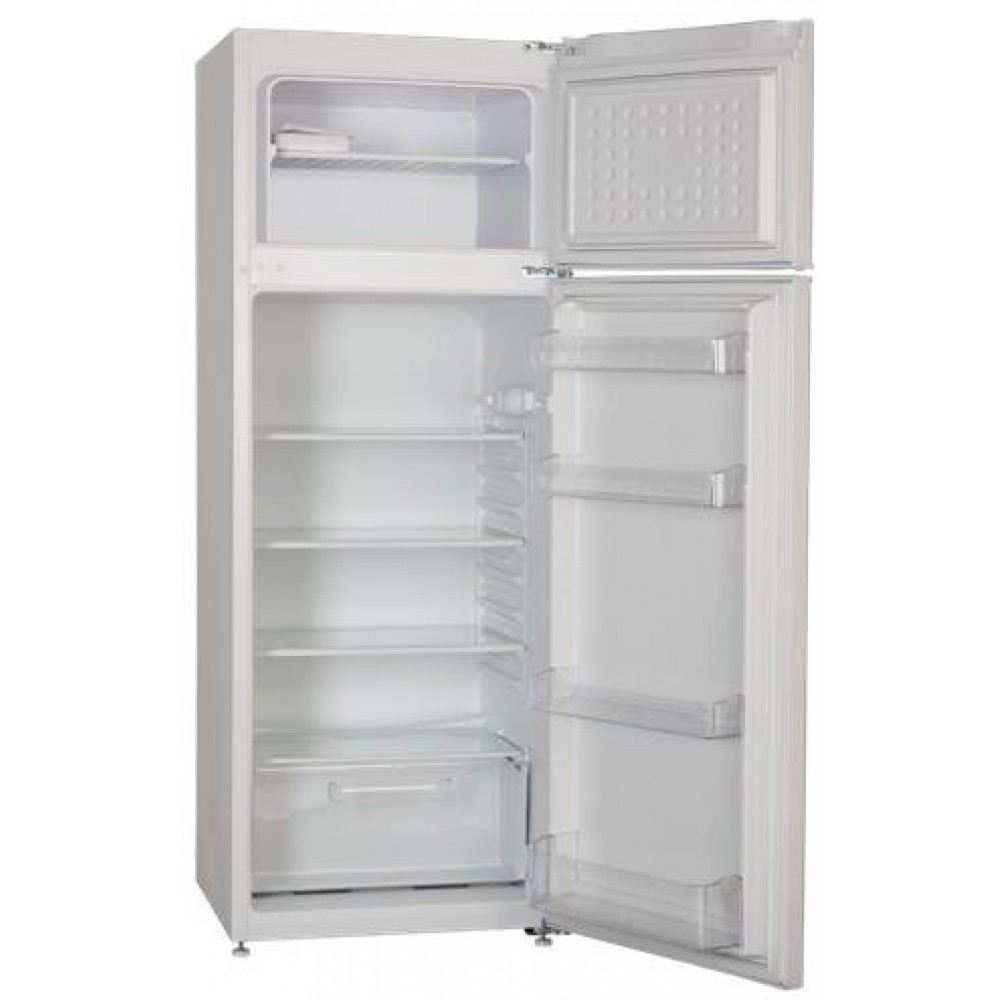 Интернет - ресурсы: Презентация - Ispolzovanie_bytovogo_holodilnika_1423993647                                                                                                          Картинка ХОЛОДИЛЬНИК - 8655275_7d68bd8f8311ca3601c92b0b1451b400_0-1000x1000 Этап урокаСодержание урока (деятельность учителя)Форма работыДеятельность учащихсяОрганизационная частьПриветствие, контроль посещаемостиПроверка готовности учащихся к урокуМотивация к учебной деятельностибеседаГотовятся к уроку Актуализация знаний учащихся (повторение)Систематизировать имеющиеся у учащихся знания: - Для чего человеку нужен холодильник?- А как люди хранили продукты, когда не было холодильников?- Существуют ли определённые правила при использовании холодильника?- беседа - ответы на вопросы- слушают учителя; - отвечают на вопросы;- рассуждают; - приводят примерыФормирование новых знанийСообщение темы и цели урока.- Сегодня мы изучим, как правильно хранить продукты и готовую пищу.Раньше, чтобы сохранить продукты, приходилось использовать погреба, кладовки, ледники и другие хозяйственные помещения.Сейчас, все продукты, требующие прохладных условий хранения, помещаются в холодильники или морозильные камеры. Такие продукты называются скоропортящиеся.Устройство холодильника. Холодильник – это электрический прибор, предназначенный для охлаждения, замораживания и хранения продуктов. Холодильник представляет собой большой белый шкаф. Внутри можно увидеть ряды полок, где лежат продукты.Мясо, рыбу, пельмени хранят в морозильной камере, которая находится вверху. Там настоящий мороз.А вот молоку, сметане, маслу, супу не нужна такая температура. Этим продуктам достаточно легкой прохлады. Поэтому их хранят в других отделениях – ниже морозильной камеры. Сообщение правил и условий хранения в холодильнике готовых блюд. Многие готовые блюда (первые, вторые блюда из мяса, птицы, рыбы, салаты) относятся к скоропортящимся. Поэтому готовые блюда после остывания держат на нижней или средней полке. Готовые продукты следует хранить 3 дня. Заготавливать блюда впрок в большом количестве нельзя.Просмотр слайдов презентации.- беседа- работа с технологической  картой- просмотр презентации- слушают учителя; - рассуждают - осмысливают материал-задают вопросы, возникающие в ходе работы- делают выводы и обобщенияФизкультминутка МЫ УСТАЛИ, ЗАСИДЕЛИСЬ, нам размяться захотелось.Отложили мы тетрадки, приступили мы к зарядке.Одна рука вверх, другая вниз, рывками меняем руки.Раз - на стену посмотрели, два в окошко поглядели.Вправо, влево, поворот, а потом наоборот.Три – приседанья начинаем, ноги до конца сгибаем. Вверх и вниз, вверх и вниз, приседать не торопись. И в последний раз присели. А теперь за парты сели.Повторение упражнений и выполнение вместе с учителем.Слушают считалку и повторяют упражнения за учителем.Закрепление полученных знаний.Составление связного мини-рассказа по теме урока.Работа по карточкам.- Подчеркните одной чертой названия скоропортящихся продуктов, а волнистой линией – имеющих долгий срок хранения (идёт перечисление продуктов питания).- Расскажите, где у вас хранятся продукты с  ограниченным сроком годности?- работа с карточкой- ответы на вопросыВыслушивают словесную инструкцию учителя, выполняют задание.Формулируют ответы.Практическая деятельность.Работа с источником информации – таблица.Правила пользования холодильником.- Нельзя оставлять холодильник открытым, иначе он испортится.- Включать и выключать холодильник мокрыми руками.- Трогать внутреннюю сторону холодильника острыми предметами: вы можете повредить механизм образования холода.- Ставить в холодильник горячие блюда.Хранение продуктов- Готовые продукты храни в холодильнике.-Замороженные продукты храни в морозильной камере.- Все продукты должны быть плотно закрытыми.- Работа с источником информации – таблица.Читают таблицу, комментируют. Записывают в тетрадь.Итог урока.Обобщение сведений. Оценивание результатов.- Какую тему изучали на уроке? - Что нового для себя узнали?- Оцените свою работу на уроке.Обобщение сведений. Оценивание результатов. Устные ответы.Формулируют конечный результат своей работы на уроке.